Due via email by Sunday, March 16, 2020
Send to chogan@mit.eduOne page maximum, information beyond 1 page will not be considered.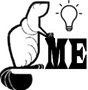 2020 de Florez Award Competition Application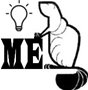 Full name (per your birth certificate):Last, First, Middle Initial     Email address: Last, First, Middle Initial     Email address: Last, First, Middle Initial     Email address: Last, First, Middle Initial     Email address: Team Project:  No		 Yes – please list all team members below, and indicate the one person who will join you on competition day.  No		 Yes – please list all team members below, and indicate the one person who will join you on competition day.  No		 Yes – please list all team members below, and indicate the one person who will join you on competition day.  No		 Yes – please list all team members below, and indicate the one person who will join you on competition day.This entry is under:  Undergraduate    or  Undergraduate    or  Graduate  GraduateThis entry is under:  Design                 or                       Science If a team project, and a graduate student is on the team, you must select ‘Graduate’  Design                 or                       Science If a team project, and a graduate student is on the team, you must select ‘Graduate’  Design                 or                       Science If a team project, and a graduate student is on the team, you must select ‘Graduate’  Design                 or                       Science If a team project, and a graduate student is on the team, you must select ‘Graduate’Project Supervisor/Advisor (if any):Name and titleName and titleName and titleName and titleProject Title:Short, descriptive title.  Make sure your title here is the same as it will appear on your presentation poster.Short, descriptive title.  Make sure your title here is the same as it will appear on your presentation poster.Short, descriptive title.  Make sure your title here is the same as it will appear on your presentation poster.Short, descriptive title.  Make sure your title here is the same as it will appear on your presentation poster.Description:In CONCISE terms, what is 'it' and what is unique/clever.  Make clear YOUR ideas/contributions:Description:In CONCISE terms, what is 'it' and what is unique/clever.  Make clear YOUR ideas/contributions:Description:In CONCISE terms, what is 'it' and what is unique/clever.  Make clear YOUR ideas/contributions:Description:In CONCISE terms, what is 'it' and what is unique/clever.  Make clear YOUR ideas/contributions:Description:In CONCISE terms, what is 'it' and what is unique/clever.  Make clear YOUR ideas/contributions:Your address at MIT:Your address at MIT:Your address at MIT:Your address at MIT:Your address at MIT:StreetStreetStreetStreetStreetCityCityStateStateZip codePhonePhonee-maile-mail  I confirm that I will show:
          - Science applications: Proof that the new understanding/principles are correct
          - Design applications: Demonstrate a working prototype in-person or via video
  Contact awinter@mit.edu if you believe you have justification for an exemption I confirm that I will make a poster for the event if my application is accepted. My entry will be set-up / displayed on the:	 Tabletop		 Floor		 Both (limited) I will require power for my display.		 Yes			 No (if you need to use your computer for your display 					please charge completely before the competition.  Power 					sources are limited.)  I confirm that I will show:
          - Science applications: Proof that the new understanding/principles are correct
          - Design applications: Demonstrate a working prototype in-person or via video
  Contact awinter@mit.edu if you believe you have justification for an exemption I confirm that I will make a poster for the event if my application is accepted. My entry will be set-up / displayed on the:	 Tabletop		 Floor		 Both (limited) I will require power for my display.		 Yes			 No (if you need to use your computer for your display 					please charge completely before the competition.  Power 					sources are limited.)  I confirm that I will show:
          - Science applications: Proof that the new understanding/principles are correct
          - Design applications: Demonstrate a working prototype in-person or via video
  Contact awinter@mit.edu if you believe you have justification for an exemption I confirm that I will make a poster for the event if my application is accepted. My entry will be set-up / displayed on the:	 Tabletop		 Floor		 Both (limited) I will require power for my display.		 Yes			 No (if you need to use your computer for your display 					please charge completely before the competition.  Power 					sources are limited.)  I confirm that I will show:
          - Science applications: Proof that the new understanding/principles are correct
          - Design applications: Demonstrate a working prototype in-person or via video
  Contact awinter@mit.edu if you believe you have justification for an exemption I confirm that I will make a poster for the event if my application is accepted. My entry will be set-up / displayed on the:	 Tabletop		 Floor		 Both (limited) I will require power for my display.		 Yes			 No (if you need to use your computer for your display 					please charge completely before the competition.  Power 					sources are limited.)  I confirm that I will show:
          - Science applications: Proof that the new understanding/principles are correct
          - Design applications: Demonstrate a working prototype in-person or via video
  Contact awinter@mit.edu if you believe you have justification for an exemption I confirm that I will make a poster for the event if my application is accepted. My entry will be set-up / displayed on the:	 Tabletop		 Floor		 Both (limited) I will require power for my display.		 Yes			 No (if you need to use your computer for your display 					please charge completely before the competition.  Power 					sources are limited.)I have a link to video/graphics on the web that I’d like you to consider:
       http://I have a link to video/graphics on the web that I’d like you to consider:
       http://I have a link to video/graphics on the web that I’d like you to consider:
       http://I have a link to video/graphics on the web that I’d like you to consider:
       http://I have a link to video/graphics on the web that I’d like you to consider:
       http://